Консультация для родителей «Познавательные прогулки зимой с детьми»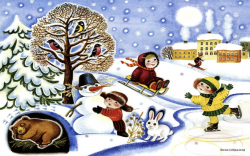 Пришла зима веселаяС коньками и салазками,С лыжнею, припорошенной,С волшебной старой сказкою.На елке, разукрашеннойФонарики качаются.Пусть зимушка веселаяПодольше не кончается!(И. Черницкая)Зима - волшебная и любимая пора детей. Мягкий пушистый снег, все деревья стоят в серебре, все вокруг кажется красивым и не обычным, от лёгкого морозца щечки детей становятся румяными.Зима – это замечательное время, когда взрослый может постепенно приобщать ребенка к тайнам природы – живой и неживой, рассказать как переносят зиму растения и животные, чем питаются и где живут. Заранее запаситесь пакетиком с хлебными крошками и зерном. Для детей, подкармливание птиц и животных, станет не только увлекательным занятием, но и привьет положительное отношение к природе.Но если внимательно осмотреться кругом, сколько можно обнаружить всего интересного в зимней природе!Во время прогулки родители могут обратить внимание детей на сезонные изменения в природе, сравнения их с явлениями природы осенью, летом, весной. Зимой природа как бы замирает, отдыхает, чтобы весной проснуться с новыми силами и радовать нас зеленью, щебетанием птиц.Можно показать ребенку деревья хвойных пород и объяснить почему они зеленые и не сбросили свои хвоинки.Познавательно будет детям узнать о зимних признаках и явлениях природы.Расскажите детям о том, где и как образуется изморозь. Очень красиво выглядят деревья, когда изморозь развесит пушистые гирлянды снега на ветках, как будто кто- то украсил их кружевами. Любуясь деревьями, попросите ребёнка высказать своё впечатление. Он обязательно скажет, что «красиво, как в снежном царстве». Если идёт снег, полюбуйтесь медленно кружащимися снежинками. Рассмотрите их на рукавичке. Какие они, на что похожи? Придумайте как можно больше слов вместе с детьми. Обратите внимание ребенка, что все они разные, но у них есть одно общее свойство: у всех снежинок по шесть лучиков. Если вам повезло с погодой, позвольте ребёнку подержать в руке немного снега и пусть он сам убедится, что снег от тёплой ладошки тает и превращается в воду.Рассказывая о зиме ребенку, нельзя не упомянуть о метели. Метель – это выпадение снега при сильном ветре. Если разыгралась сильная метель, да пошел снег и ветер такой, что на уличу не выйдешь, то это уже настоящая снежная буря. Снежную бурю называют по – разному: буран, пурга.Когда летит снег по ветру, называется вьюгой.Гуляет в поле,Да не конь.Летает на воле,Да не птица. Ответ: ВьюгаТак же познавательно на прогулке наблюдать с ребенком, как изменилось небо зимой.Расскажите, что облака снижаются ниже, становятся тяжелыми и серыми о переполненной влаги. Облака застилают все зимнее небо, наполняя воздух запахом влаги и свежестью. Выпадая из облаков снег, покрывает все вокруг, ложится на землю высокими сугробами, тем самым помогают растениями и животным пережить суровые холода.Загадайте загадку. Бел да не сахар,
Ног нет, да идет.
Ответ: СнегВ сильный мороз снег хрустит под ногами. Пусть ребёнок походит и прислушается к звукам снега. А вы объясните: «Это ломаются лучики снежинок, которые от мороза стали хрупкими».Природа одарила нас такими чудесами, как снег и лед.Мало того, что снег и лед необыкновенно красивы, так это еще и очень интересно.Частый попутчик зимней погоды – гололедица. Это ледяная горка, которая образуется после перепада температур. Расскажите, что мокрый снег, дождь пред сильным морозом могут образовать гололедицу.Загадка. Прозрачен, как стекло,А не вставишь в окно.Ответ: ЛедПрочитайте ребенку стихи о зиме и попробуйте разучить небольшие:Падал беленький снежокНа дорожку прямо.Мы теперь гулять пойдем,По дорожке с мамой.***Мы любим, зимушка тебяТвой иней и ледок.И снег пушистый на ветвях,И санки, и каток.Интересно и познавательно будет детям отгадывать зимние загадки:Дел у меня немало-
Я белым одеялом
В лед реки убираю,
Белю поля, дома,
А зовут меня…. Ответ: ЗимаИнтересным будет для детей узнать, как же можно по – другому назвать зиму.Зиму в народе называют: Зима. Зимка, Зимочка, Зимушка, Зимонька, Зимишка( хилая), Зимища (строгая, долгая), Седая Чародейка.Приметы зимы:- Если зимой снег ложится ровно, сей весной гуще; ложится грядками, надувается – сей реже.- Большой иней, бугры снега, глубоко промерзшая земля – к урожаю- Снегирь под окном зимой чирикает – к оттепели.- Кошка на печи – к стуже; на полу - к теплу.- Зимой сухо и холодно - летом сухо и жарко.- Лед сильно трещит – будет мороз.- Зима снежная – лето дождливое.- Изморозь – предвестник снега- Зима морозная – лето жаркое.Хочется обратить внимание родителей на побуждение к двигательной активности во время прогулки. Зима пора снеговиков и снежных построек. Слепите снеговика или постройте снежный городок, снежную горку.Загадка. Во дворе катали ком,Шляпа старая на нем.Нос приделали, и вмигПолучился …Ответ: СнеговикМаленькая физзарядка на свежем воздухе так же понравится детям.Раз- рука, два – рука.Лепим мы снеговика.Три – четыре, три – четыре,Нарисуем рот по шире.Пять – найдем морковь для носа,Угольки найдем для глаз.Шесть – наденем шляпу косо,Пусть смеется он у нас.Можно придумать много занимательных игр и превратить зимнюю прогулку в увлекательное занятие.Чтобы наблюдения ребёнку не наскучили и он не замёрз, проводите их не долго и чередуйте с игрой. Например, вы рассматриваете следы на снегу, предложите малышу сделать свои, протоптать дорожку, также с помощью следов можно вытоптать несложный рисунок – ёлочку, солнышко, домик. Поиграйте в следопыта: мама идёт по снегу, делая мелкие шажки, а задача малыша – идти за ней след в след, точно попадая в мамин шаг.Наблюдая за снегом, слепите снеговика вместе с ребёнком. Поиграйте в игру «Меткий стрелок»: скатайте комья снега, выставите в ряд прямо на снегу или на скамейке и вместе с ребёнком снежками сбивайте их, а потом посмотрите у кого из вас больше попаданий.Наблюдая за птицами, поиграйте в игру «Птицы». Дети с удовольствием будут имитировать голоса и движения птиц.Детям очень понравится игра « Клад». Скажите малышу, что сегодня на прогулке вы будете искать клад. Давайте ему команды: «Пройди прямо, повернись на лево и пройди ещё несколько шагов, повернись на право, наклонись», чтобы направить его к тому месту, где вы предусмотрительно спрятали для него сюрприз ( какой, придумайте сами). Для детей постарше можно дать заранее нарисованную на бумаге карту поиска, а место сокровищ обозначить крестиком.Интересных и познавательных вам прогулок!